اللجنة المعنية بالحقوق الاقتصادية والاجتماعية والثقافية		قرار اتخذته اللجنة بموجب البروتوكول الاختياري للعهد الدولي الخاص بالحقوق الاقتصادية والاجتماعية والثقافية، بشأن البلاغ رقم 25/2018*البلاغ مقدم من:	ج. م. س.الأشخاص المدعى أنهم ضحايا:	صاحبة البلاغ وأطفالهاالدولة الطرف:	إسبانياتاريخ البلاغ:	15 شباط/فبراير 2018الموضوع:	طرد صاحبة البلاغ من مسكن كانت تسكن فيه دون سند قانونيالمسألة الموضوعية:	الحق في السكن اللائقمواد العهد:	11 (الفقرة 1)1-	في 15 شباط/فبراير 2018، قدمت ج. م. س. بلاغاً فردياً إلى اللجنة باسمها وباسم أطفالها الثلاثة. وفي اليوم نفسه، سجلت اللجنة البلاغ وطلبت من الدولة الطرف اعتماد تدابير مؤقتة تتمثل في تعليق طرد صاحبة البلاغ وأطفالها ما دام البلاغ قيد النظر، أو منحهم سكناً بديلاً لائقاً في إطار عملية تشاورية حقيقية مع صاحبة البلاغ.2–	وبعدما أحاطت اللجنة علماً، في اجتماعها المعقود في 22 شباط/ فبراير 2021، بأن صاحبة البلاغ قد طلبت وقف النظر في البلاغ لأنها حصلت على عقد إيجار سكن اجتماعي، قررت اللجنة وقف النظر في البلاغ رقم 25/2018 وفقاً للمادة 17 من نظامها الداخلي المؤقت بموجب البروتوكول الاختياري.الأمم المتحدةE/C.12/69/D/25/2018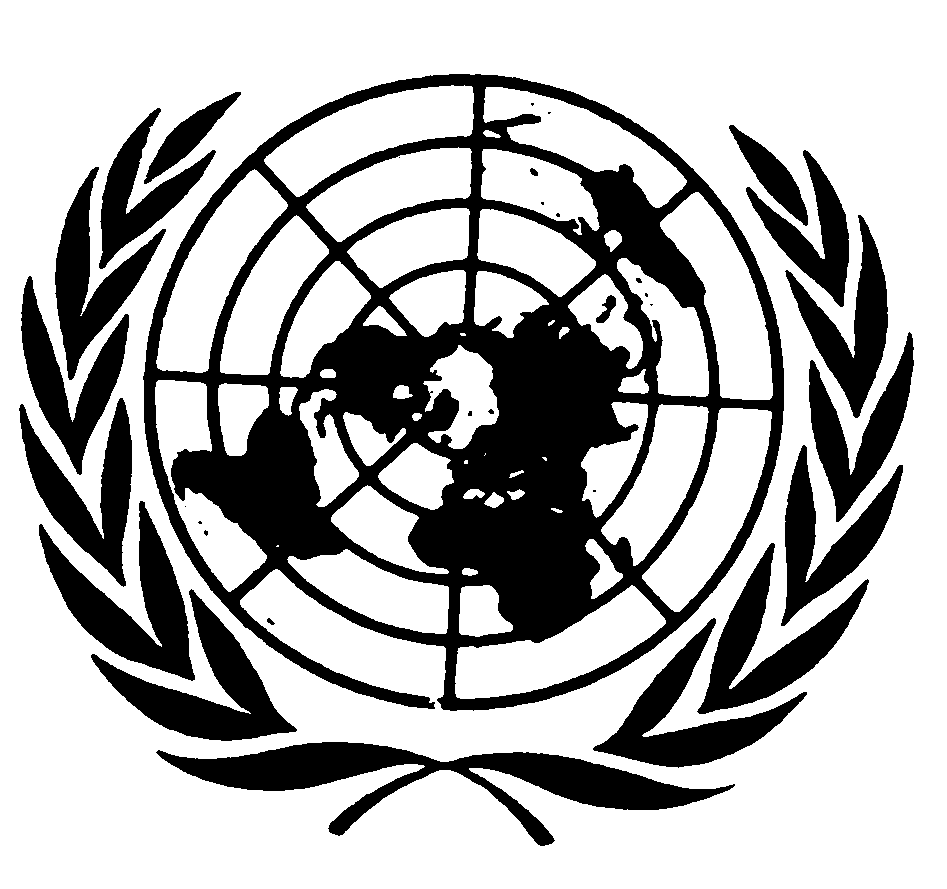 المجلس الاقتصادي والاجتماعيDistr.: General7 April 2021ArabicOriginal: Spanish